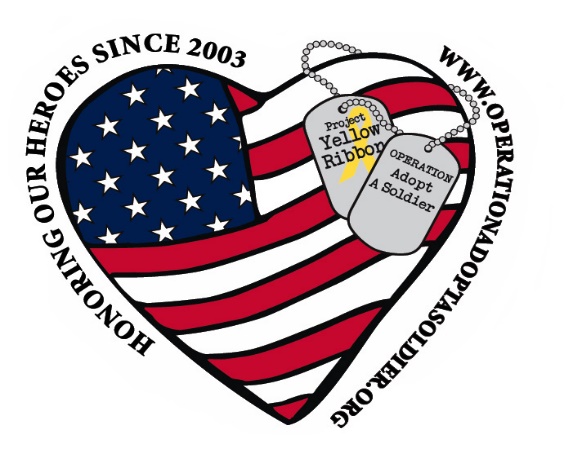 Operation Adopt a SoldierARTS AND CRAFTS VENDOR FAIRSaturday April 18, 2020  9 to 3pm891 Saratoga Rd  Gansevoort, NY 12831Return application and fee (checks made out to Operation Adopt a Soldier) by Mar 15th.Space will be 12’ X 12’ for $50.00   Spaces will be assigned.  Both indoor and outdoor spaces are available. Vendor is responsible for providing table and chairs (cover if outside)Arrival for set up is 8 amOperation Adopt a soldier is not responsible for your sales tax.  Each vendor is responsible for reporting their own sales taxNo alcohol or pets allowed on premisesCancellation PolicyCancel anytime up to 1 month prior to event date with full refund,  15-29 days prior half refund, 1-15 days prior to event no refund.Any questions please call or text Sherry at 518-522-2472Operation Adopt a SoldierARTS AND CRAFTS VENDOR FAIRSaturday April 18, 2020  9 to 3pm891 Saratoga Rd  Gansevoort, NY 12831APPLICATION FOR VENDORSNAME:  ___________________________________________________________BUSINESS NAME:  __________________________________________________ADDRESS:  _________________________________________________________                    _________________________________________________________PHONE NUMBER:  ___________________________________________________EMAIL:  ____________________________________________________________CRAFT/VENDOR PRODUCT:  ____________________________________________I have read and understand the cancellation policy.SIGNATURE:________________________________________________________